AGENDA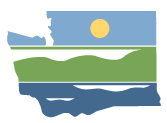 WRIA 14 Watershed Restoration and Enhancement Committee meetingJanuary 14, 2021 | 9:00 a.m.-2:00 p.m. | committee website 
LocationWebEx ONLY*See bottom of agenda for WebEx informationCommittee ChairAngela Johnsonangela.johnson@ecy.wa.govHandoutsSummary of December 2020 MeetingFinal Project DescriptionsProject InventoryRed Flag Comment TrackerRed Flag Review Plan – Embedded Comments Plan Review TimelineWelcome
9:00 a.m. | 10 minutes | GulickRoll call, introductionsApproval of December 2020 Meeting Summary
9:10 a.m. | 10 minutes |Gulick | Decision
Handouts:  December 2020 Meeting SummaryUpdates and Announcements
9:20 a.m. |10 minutes | JohnsonProjects
9:30 a.m. | 60 minutes | Johnson | DiscussionHandouts: Final Project Descriptions – all final versions will be uploaded by 1/11/21	     Additional Project Descriptions *NEW* - will be uploaded by 1/11/21	     Project InventoryOverview of revised project descriptions and project inventory for inclusion in WRE PlanAdditional project descriptions from Thurston County and next steps for inclusion in WRE PlanOther project issuesOutstanding Comments from Plan Review
10:30 a.m. | 2 hours 45 minutes| Johnson, Gulick | Discussion—Note that we will take a 10 minute BREAK around 11 a.m. during this agenda item—
Handouts: Red Flag Review Compiled Comment Tracking Sheet - will be uploaded by 1/12                    Compiled Plan with Embedded Comments from Red Flag Review - will be uploaded 1/12Executive Summary, Chapters 1 and 2 – Plan and Watershed Overview (25 minutes)Chapters 3-4 – Subbasins, Growth Projections, and Consumptive Use (30 minutes)Chapter 5—Projects (25 minutes)Chapter 6—Policy and Adaptive Management (30 minutes)Chapter 7- NEB Evaluation (40 minutes)Compendium (5 minutes)For each chapter:Review and discuss outstanding comments Final tasks before local reviewNext stepsBreak 1:15 p.m. – 5 minutesCheck-in on Timeline
1:20 p.m. | 15 minutes | Gulick | DiscussionHandouts: Plan Review Timeline             Overview of plan timeline and next stepsVote on Plan Cover
1:35 p.m. | 10 minutes | JohnsonReview photos submitted for the plan cover photo contestPublic Comment
1:45 p.m. | 5 minutes | GulickNext Steps and Adjournment1:50 p.m. | 10 minutes | Gulick, JohnsonNext meetings:Tentative additional late January meetingFebruary 11, 2021